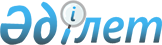 О внесении изменений в Приказ Председателя Комитета по работе с несостоятельными должниками Министерства финансов Республики Казахстан от 1 
октября 2002 года N 4 "Об утверждении Инструкции о формировании и утверждении реестра требований кредиторов в процедурах банкротства", 
зарегистрированный в Министерстве юстиции Республики Казахстан за N 2034
					
			Утративший силу
			
			
		
					Приказ Председателя Комитета по работе с несостоятельными должниками Министерства финансов Республики Казахстан от 25 февраля 2003 года N 17. Зарегистрирован в Министерстве юстиции Республики Казахстан 14 марта 2003 года N 2207. Утратил силу - приказом Председателя Комитета по работе с несостоятельными должниками Министерства финансов Республики Казахстан от 20 марта 2006 года N 12




Извлечение 






из приказа Председателя Комитета по работе с несостоятельными должниками






Министерства финансов Республики Казахстан от 20 марта 2006 года N 12





      "ПРИКАЗЫВАЮ:






      1. Признать утратившими силу некоторые приказы Председателя Комитета по работе с несостоятельными должниками Министерства финансов Республики Казахстан...






      2. Настоящий приказ вводится в действие по истечении десяти календарных дней после его первого официального опубликования.





      Председатель






________________________________________________________



      



      В целях приведения в соответствие с действующим законодательством Республики Казахстан приказываю:




      1. Внести в 
 Приказ 
 Председателя Комитета по работе с несостоятельными должниками Министерства финансов Республики Казахстан от 1 октября 2002 года N 4 "Об утверждении Инструкции о формировании и утверждении реестра требований кредиторов в процедурах банкротства" (далее - Приказ), зарегистрированный в Министерстве юстиции Республики Казахстан за N 2034 следующие изменения:



      в Инструкции о формировании и утверждении реестра требований кредиторов в процедурах банкротства, утвержденной Приказом (далее - Инструкция):



      в пункте 18:



      в абзаце первом:



      слово "Решение" заменить словом "Приказ";



      слова "выносится в двух" заменить словами "оформляется в двух";



      в первом предложении абзаца второго слова "вынесения решения" заменить словами "издания Приказа";



      в абзаце втором пункта 22 слова "Решение уполномоченного органа выносится" заменить словами "Приказ уполномоченного органа оформляется";



      в приложении 3:



      слова "решение", "решения" заменить словами "Приказ", "Приказа";



      в абзаце втором слова "от 23 ноября 2001 года N 1508 "Вопросы Комитета по работе с несостоятельными должниками Министерства государственных доходов" заменить словами "28 ноября 2002 года N 1268 "Отдельные вопросы Министерства финансов".




      2. Контроль за исполнением настоящего Приказа возложить на заместителя Председателя Комитета по работе с несостоятельными должниками Министерства финансов Республики Казахстан Макажанова Н.К.




      3. Настоящий Приказ вводится в действие с момента государственной регистрации в Министерстве юстиции Республики Казахстан.

      

Председатель


					© 2012. РГП на ПХВ «Институт законодательства и правовой информации Республики Казахстан» Министерства юстиции Республики Казахстан
				